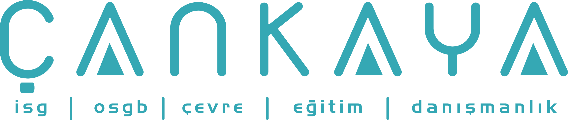 İŞBAŞI İSG KONUŞMALARI(TOOLBOX TALKS) No:  438               			        Sayfa No: 1/1                                                                                                   İSKELE ETİKETLERİSahada kurulan, sökülen veya tamamlanmış iskelelerin üzerinde mutlaka İskele Etiketi bulunmalıdır. Sahamızda Kırmızı ve Yeşil olmak üzere iki çeşit etiket kullanılmaktadır. Kırmızı Etiket: Kırmızı Etiket ‘BU İSKELE KULLANILAMAZ’ anlamına gelir. Üzerinde çalışılmasına müsade edilmeyen uygunsuz iskelelere, Kurulma veya sökülme aşamasındaki iskeleler üzerine asılır. Üzerinde Kırmızı Etiket gördüğünüz iskelelerde kesinlikle çalışmayın. Kırmızı Etiket asılı iskeleleri, çalışmaya uygun hale getirilmesi için şefinize haber verin. Kurulum aşaması tamamlanan Kırmızı Etiket asılı iskeleleri İş Güvenliği Sorumlu’larına bildirin. Unutmayın Kırmızı Etiket asılı iskeleler üzerinde kurulma veya sökülme aşamasında sadece izin verilen yetkili personel çalışabilir. Yeşil Etiket: Yeşil Etiket ‘BU İSKELE GÜVENLİDİR, KULLANILABİLİR’ anlamına gelir. Yeşil Etiket üzerinde çalışılmasına müsade edilen uygun iskelelere asılır. Uygunsuzluğu giderilmiş olan iskelelerde yetkililerce kontrol edilerek Yeşil Etiket asıldıktan sonra çalışın. Sadece Yeşil Etiket gördüğünüz iskelelerde çalışabilirsiniz. İskeleniz tamamlandıktan sonra şefiniz, İş Güvenliği Sorumluları’na Yeşil Etiketin takılması için haber vermelidir. Yeşil Etiketli iskeleler üzerinde herhangi bir değişiklik yapılmamalıdır. İskele üzerinde sadece sadece izin verilen yetkili personel değişiklik yapabilir. İskele üzerinde Yeşil Etiket olsa bile güvenli olup olmadığını kontrol ettikten sonra iskeleye çıkmalısınız. İskele etiketlerini sökmeyin ve yerlerini değiştirmeyin. Unutmayın! İskele etiketleri SADECE yetkili  kişiler tarafından takılır ve sökülebilir.